Feb 12, 2017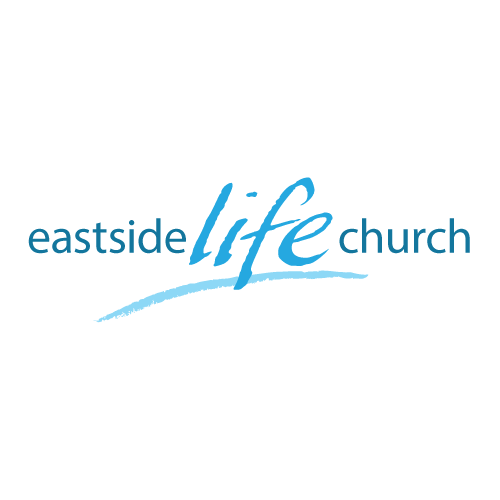 Forward Focus 2017: God’s Blueprint – Part 7(The Power of Communion)Acts 2:42 And they continued steadfastly in the apostles’ doctrine and fellowship, in the breaking of bread, and in prayers. ReviewKey elements present in the early church.	-We should not pick & choose what suits our way of thinking.Rather, we are to align ourselves with His plan for building His church.-Foundations in this ‘building’ are vital.The things of God in this 21st Century can be known, understood, and applied in the spirit and precision it was delivered. 1 Cor 2:12 The HS gives us ‘revelation knowledge’ that transcends mere sense knowledge. John 14:26A vital relationship with the HS is not an optional extra: it’s essential.What’s so important about “Breaking Bread”Whole Counsel of God’s Word conveys truth.-OT revelation … and NT TestamentOld Testament Foundations: Types & Shadows:Fits into God’s unfolding plan of restoration to fullness of a liberating relationship: Spirit – Soul - BodyPassover Feast:  Exodus 12: 6-9	-Innocent lamb spoke of Jesus.	-Kill at twilight: exact hour Jesus died (3 pm)-Responsibility is to apply the blood yourself in the gateway to your household.	-Eat the flesh: personal identification & internalization.-Roasted in fire, not boiled: speaks of fiery judgment of our sin placed on Jesus.	-A bloodless, sanitized gospel is totally ineffective.Bronze Serpent:   Numbers 21:9-Objectionable as it may be Jesus is represented by a serpent .-Bronze is symbolic of judgment: our sin is laid on Jesus and judged. -Our responsibility is to look at – no place for dead works.2 Cor 3:18New Testament: Revelation Paul received about communion1 Cor 11:23-32-Context: strife, division, carnality in the church: abusing grace.-Paul brings correction.: emphasizes Jesus’ covenant in His body & His blood.-God expects us an opportunity to ‘judge’ ourselves .-The ‘unworthy manner’ is not to discern the Lord’s body’s role in the big picture.This promotes bodily health (Bread = healing / Blood = forgiveness).Final Take awayBreaking of bread is a powerful foundational covenant proclamation of the greatness of God’s gracious provision for our well-being in Christ.Table Talk CommunionWe release our faith by declaring God’s key provisions through communion:The freedom that comes from the forgiveness of our sins.The freedom from sickness that comes by the stripes of Jesus. 